Россия, Москва,129594, улица Шереметьевская, дом 6, корпус 2, Телефон: +7 (495) 600-39-44, +7 (495) 600-38-66 assistant@raikin-sсhool.comПриложение 1.Заявкана участие во Всероссийском научно-практическом семинаре «Современная театральная педагогика: теория, практика и перспективы развития»28-31 марта 2022 годаТолько для участников Семинара! На курсы ПК заполняется Заявление!АВТОНОМНАЯ  НЕКОММЕРЧЕСКАЯ  ОРГАНИЗАЦИЯ  ВЫСШЕГО ОБРАЗОВАНИЯ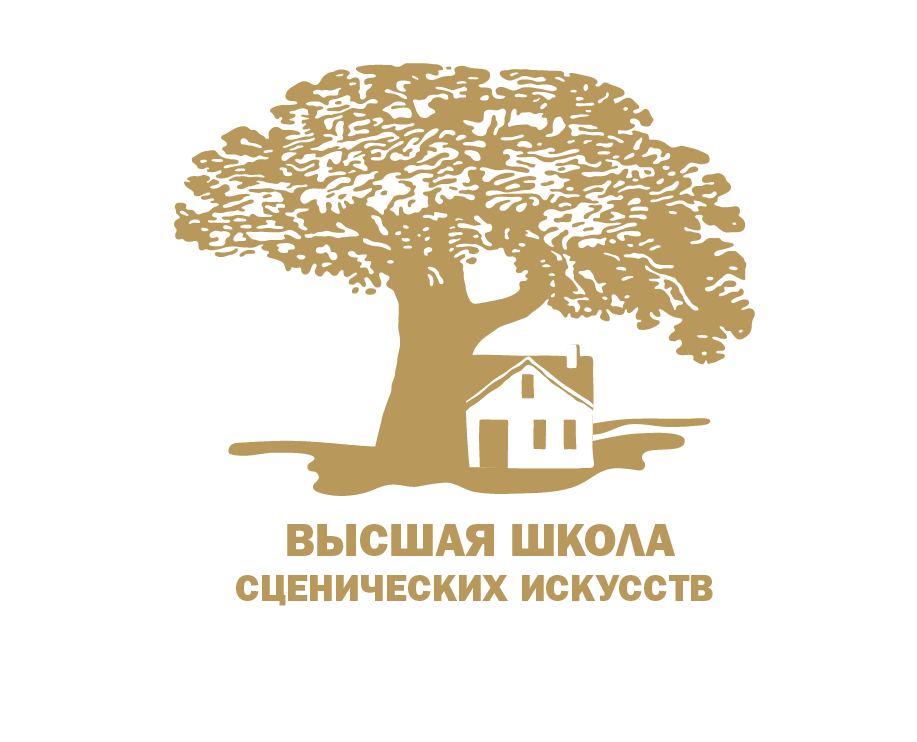 Всероссийский научно-практический семинар «СОВРЕМЕННАЯ театральная педагогика: ТЕОРИЯ, ПРАКТИКА И ПЕРСПЕКТИВЫ РАЗВИТИЯ»28 – 31 марта 2022 года Ф.И.О. участника(полностью)Страна / субъект РФ (республика, край, область, автономный округ)Место работы(полное наименование)Должность Почетное звание (при наличии) Ученая степень/звание (при наличии)Тема выступления 
на круглом столе 
(если планируется)Электронный адрес Телефон (любой контактный)Необходимость бронирования гостиницы 